Family and Community MedicineFundamentals of Epidemiology -Measures of disease frequencyDr. Alaa A.Salih -FICMS (FM) 17-10-2016Population    Group of people with a common characteristic like age, race, sex Two types of populations, based on whether membership is permanent or transient:Fixed population: membership is permanent and defined by an event    Ex. Atomic bomb survivorsDynamic population: membership is transient and defined by being in or out of a "state.”    Ex. Residents of the City of BaghdadWant to quantify disease occurrence in a population Measures of disease frequency should take into account:Number of individuals affected with the diseaseSize of  populationLength of time the population was followed  Epidemiological Outcomes Ratio: Relationship between two numbersExample: males/femalesProportion: A ratio where the numerator is included in the denominatorExample: male infant/total birthsRate: A proportion with the specification of timeExample: (deaths in 1999/population in 1999) x 1,000Measures of health status Measures of frequency:  Measures of association Measures of potential population impactPrevalence rate is defined as:The proportion of a population-at-risk affected by a “disease” at a specific point in timePrevalence rate (P) is calculated by:Number of people with the diseaseat a specific time/# of people in the populationat risk at the specified timeTypes of Prevalence RatesPoint Prevalence rate =# persons with the condition /total number of persons at point of time.Period Prevalence rate = # persons with the condition/ total number of persons at specified period of time.		Factors influencing increase prevalence rateLonger duration of the disease Prolongation of life without cure Increase in new cases (incidence / risk) Out-migration of non-diseased people In-migration of susceptible/diseased people Improved diagnostic &/or reportingFactors influencing decrease prevalence rateShorter duration of the disease Increased case-fatality rate Decrease in new cases (incidence / risk) In-migration of “healthy” people Out-migration of diseased people Improved cure rateUsesPretest probabilityCommunity diagnosisBasis for decision making and planningProvide clues for etiologyIncidenceThere are 2 main ways incidence is reported:Cumulative Incidence or attack rate Incidence rate or incidence densityCumulative Incidence Cumulative incidence (CI) =is the proportion of people in a population who became diseased or ill or experienced an event during the specified period of time.	CI 	= No. new cases of disease or events during time period/Total population at risk at the beginning of the time period	Example:The incidence of AIDS in the Australian population was 178 in 2001 ie 178 new cases ofAIDS were diagnosed in Australia in 2001. Cumulative Incidence Two assumptions when calculating Cumulative Incidence:entire population at risk has been followed from the beginning of the study till the endAll participants are at risk of the outcome of interestAttack RateAttack rate is a type of cumulative incidence applied to a narrowly defined population observed for a limited period of time, such as during an epidemic.		Attack rate =   No new cases of illness during a specified time period/	                                 Total population at risk duringthat specified periodAttack Rate - Example The Public Health Unit was called in to investigate more than 20 reports of people being ill with gastroenteritis after eating at a large restaurant in during the first week of April 2010. An investigation was conducted interviewing all person who ate at the restaurant during that weekthey found 2000 persons ate at the restaurant that week and 400 became sick. What was the attack rate?Attack rate	= 400/2000	=	20 ill per 100 patronsIncidence Rate (Incidence Density)The incidence rate or incidence density is the number of new cases in a population divided by the total time units each individual in the population at risk was observed.Incidence Rate=No new cases of disease or events during the specified time period/		Sum of the length of time during which each person in the population is at risk Why do we have problems in measuring incidence?Fixed cohort or dynamic cohort? deaths from other causesloss to follow-up - migration, refusalsmedical interventions e.g. hysterectomy end of studyunequal entry into study (unequal follow-up)Uses of incidence - Prediction	 individuals - Clinical dx	- Etiologic studies (cause)	- Community dx			 population- Prevention/evaluation 	Outcome evaluation of a program i.e. change in incidence of new or  Recurrent eventsRelationship between Incidence and Prevalence Cancer of the pancreasIncidence lowDuration shortPrevalence lowAdult onset diabetesIncidence lowDuration longPrevalence highMumpsIncidence highDuration shortPrevalence lowEssential hypertensionIncidence highDuration longPrevalence highMortality studiesBasic and commonly available information for characterizing a population and community dxSources: *death notifications (DC) [numerator] *counts, census in defined areas [denominator]Types of Mortality Rates/Ratioannual death ratecrude death ratesinfant mortality rates (ratio)neonatal mortality ratespostneonatal mortality ratesperinatal mortality ratesfetal death ratesfetal death ratiosabortion ratesmaternal mortality ratesadjusted mortality ratesstandardized mortality ratiospecific death ratesproportionate mortality rate- case fatality rate Mortality rates 1. Proportional mortality =   death from certain cause/ all death2. Case fatality= death from certain disease / all cases of that diseasei.   tells you how important - relatively   ii.   Tells you how dangerous3. Crude mortality : The crude mortality rate is the mortality rate from all causes of death for a population. = all deaths/ average population, typically during a year 4. Stratum specific mortality    The cause-specific mortality rate is the mortality rate from a specified cause for a population. The numerator is the number of deaths attributed to a specific cause. The denominator remains the size of the specific population at the midpoint of the time period.  eg age, sex specific - infant mortalityCase Fatality rate (percent): The case-fatality rate is the proportion of persons with a particular condition (cases) who die from that condition. It is a measure of the severity of the condition.   =   No. of individuals dying during a specified period of time after disease onset or diagnosis *100/ No. of individuals with a specified diseaseIn case fatality the morbidity meets the mortality.Crude Death Rate=Total no. of deaths from all causes in 1 year              *1000No. of persons in the population at midyearUses of Mortality dataIndex of severity of diseaseIndex of risk of a diseaseWhen case fatality rate is highWhen duration of disease (survival) is shortProblems Underlying cause of deathQuality of dataCross comparability over time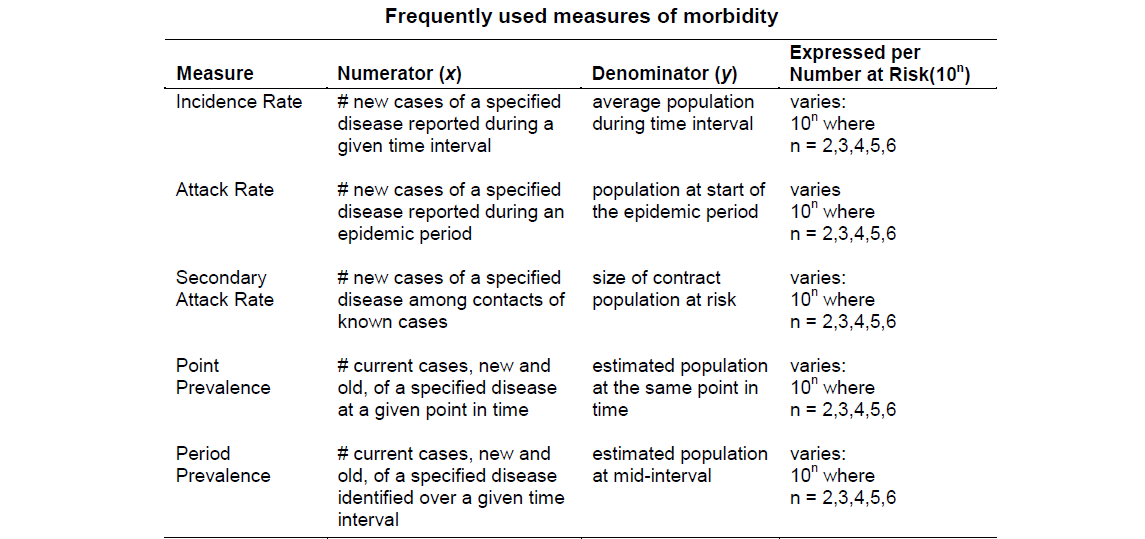 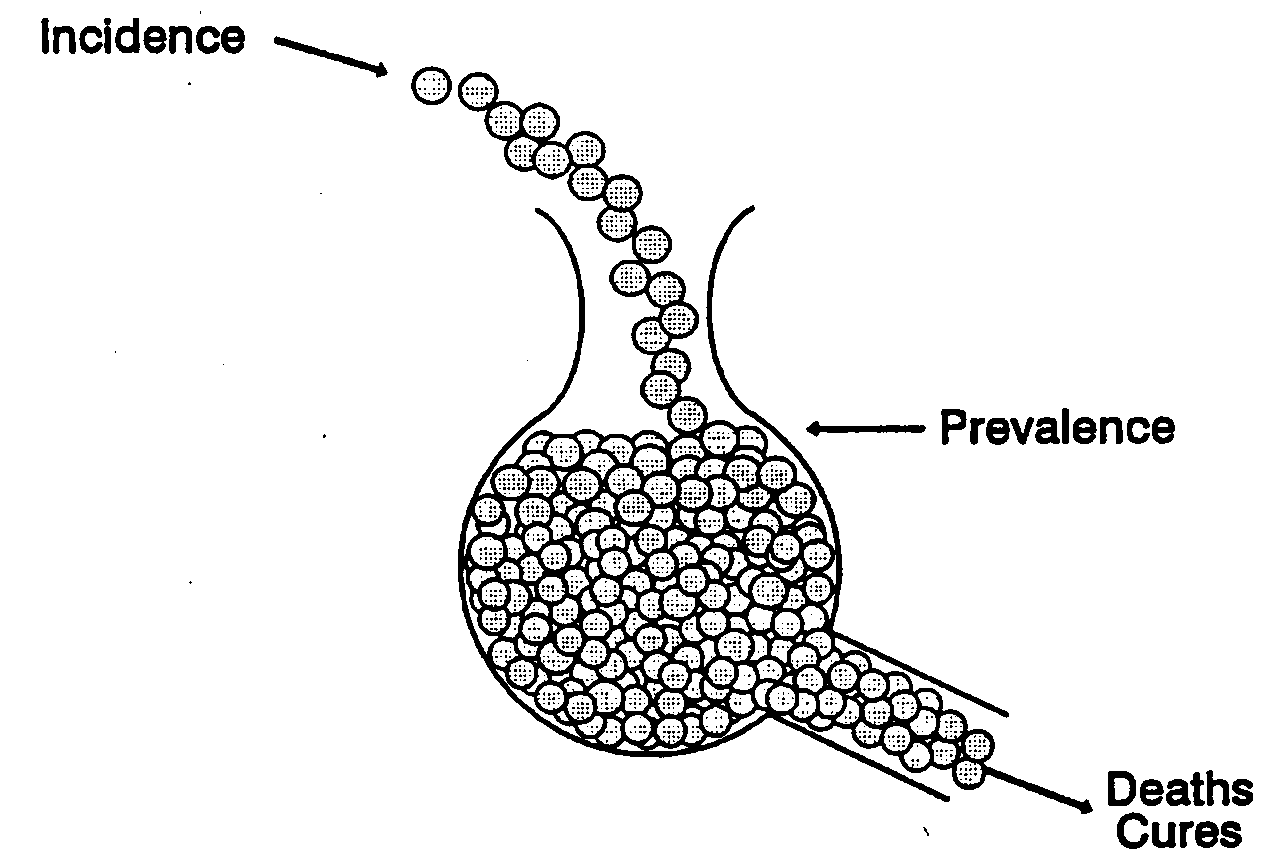 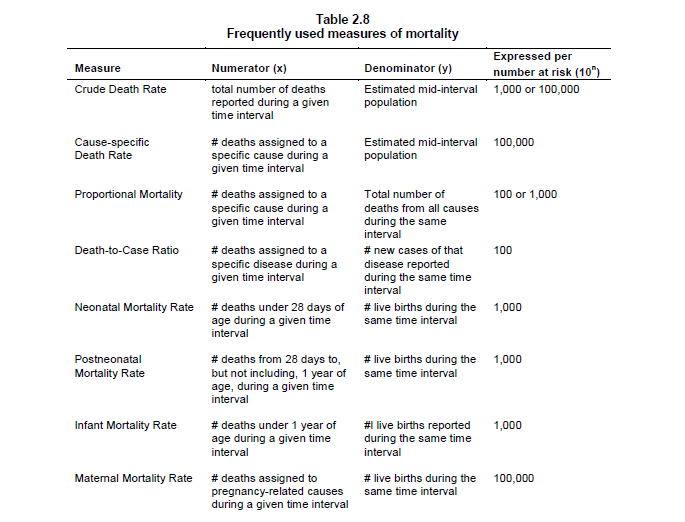 